Paste worksheets, handouts and lesson materials hereStudent worl sheet 1.Using past simple tenseWhat did you do yester day?Where did you go last summer vacation?
Make 2questions using past!! Using present simple tenseWhat do you do?What do you study?Make 2questions using persent!! 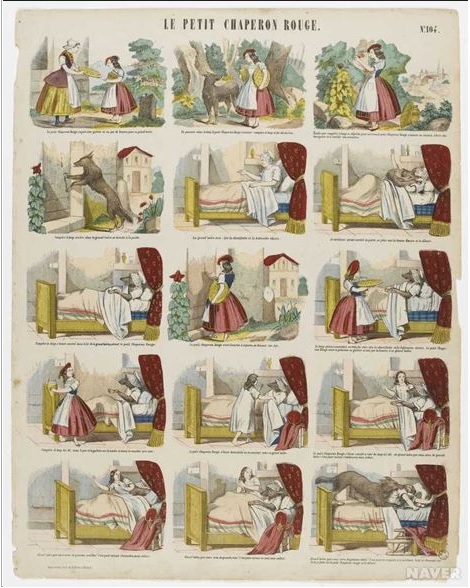  Making a full storyGRAMMAR LESSON PLANGRAMMAR LESSON PLANGRAMMAR LESSON PLANGRAMMAR LESSON PLANGRAMMAR LESSON PLANGRAMMAR LESSON PLANGRAMMAR LESSON PLANGRAMMAR LESSON PLANTITLEEnjoy studying grammarEnjoy studying grammarEnjoy studying grammarEnjoy studying grammarEnjoy studying grammarEnjoy studying grammarEnjoy studying grammarINSTRUCTORINSTRUCTORINSTRUCTORINSTRUCTORSs’ LEVELAGE GROUPNo of SsLENGTHSolee Hwang(Amy)Solee Hwang(Amy)Solee Hwang(Amy)Solee Hwang(Amy)Elementary8950 minsMATERIALSMATERIALSMATERIALSMATERIALSMATERIALSMATERIALSMATERIALSMATERIALSWhiteboard, markers, Student & Vocabulary work sheets Whiteboard, markers, Student & Vocabulary work sheets Whiteboard, markers, Student & Vocabulary work sheets Whiteboard, markers, Student & Vocabulary work sheets Whiteboard, markers, Student & Vocabulary work sheets Whiteboard, markers, Student & Vocabulary work sheets Whiteboard, markers, Student & Vocabulary work sheets Whiteboard, markers, Student & Vocabulary work sheets AIMS 1.AIMS 1.Students will study grammar about basic grammar by writing students work sheet.Students will study grammar about basic grammar by writing students work sheet.Students will study grammar about basic grammar by writing students work sheet.Students will study grammar about basic grammar by writing students work sheet.Students will study grammar about basic grammar by writing students work sheet.Students will study grammar about basic grammar by writing students work sheet.2.2.Students will practice speaking about making short answer by conversation with partner.Students will practice speaking about making short answer by conversation with partner.Students will practice speaking about making short answer by conversation with partner.Students will practice speaking about making short answer by conversation with partner.Students will practice speaking about making short answer by conversation with partner.Students will practice speaking about making short answer by conversation with partner.3.3.Students will study new vocabulary about general words by the text.Students will study new vocabulary about general words by the text.Students will study new vocabulary about general words by the text.Students will study new vocabulary about general words by the text.Students will study new vocabulary about general words by the text.Students will study new vocabulary about general words by the text.LANGUAGE SKILLSLANGUAGE SKILLSLANGUAGE SKILLSLANGUAGE SKILLSLANGUAGE SKILLSLANGUAGE SKILLSLANGUAGE SKILLSLANGUAGE SKILLSListeningListeningListeningListen to teacher's pronunciationListen to teacher's pronunciationListen to teacher's pronunciationListen to teacher's pronunciationListen to teacher's pronunciationSpeakingSpeakingSpeakingConversation with studentsConversation with studentsConversation with studentsConversation with studentsConversation with studentsReadingReadingReadingRead a student sheetRead a student sheetRead a student sheetRead a student sheetRead a student sheetWritingWritingWritingWriting student worksheetWriting student worksheetWriting student worksheetWriting student worksheetWriting student worksheetLANGUAGE SYSTEMSLANGUAGE SYSTEMSLANGUAGE SYSTEMSLANGUAGE SYSTEMSLANGUAGE SYSTEMSLANGUAGE SYSTEMSLANGUAGE SYSTEMSLANGUAGE SYSTEMSPhonologyPhonologyPhonologyStudents will learn how to pronounce words that they did not know through Ss papers.Students will learn how to pronounce words that they did not know through Ss papers.Students will learn how to pronounce words that they did not know through Ss papers.Students will learn how to pronounce words that they did not know through Ss papers.Students will learn how to pronounce words that they did not know through Ss papers.LexisLexisLexisStudents will understand each words meaning through the Ss papers.Students will understand each words meaning through the Ss papers.Students will understand each words meaning through the Ss papers.Students will understand each words meaning through the Ss papers.Students will understand each words meaning through the Ss papers.GrammarGrammarGrammarStudents will use simple tense in Ss papers.Students will use simple tense in Ss papers.Students will use simple tense in Ss papers.Students will use simple tense in Ss papers.Students will use simple tense in Ss papers.DiscourseDiscourseDiscourseStudents will listen partners opinion then discuss what they imagine is the future tense.Students will listen partners opinion then discuss what they imagine is the future tense.Students will listen partners opinion then discuss what they imagine is the future tense.Students will listen partners opinion then discuss what they imagine is the future tense.Students will listen partners opinion then discuss what they imagine is the future tense.FunctionsFunctionsFunctionsStudents will understand simple tense and write related future.Students will understand simple tense and write related future.Students will understand simple tense and write related future.Students will understand simple tense and write related future.Students will understand simple tense and write related future.ASSUMPTIONSASSUMPTIONSASSUMPTIONSASSUMPTIONSASSUMPTIONSASSUMPTIONSASSUMPTIONSASSUMPTIONSStudents can use simple tense and write even they don’t know the new vocabulary. Students can use simple tense and write even they don’t know the new vocabulary. Students can use simple tense and write even they don’t know the new vocabulary. Students can use simple tense and write even they don’t know the new vocabulary. Students can use simple tense and write even they don’t know the new vocabulary. Students can use simple tense and write even they don’t know the new vocabulary. Students can use simple tense and write even they don’t know the new vocabulary. Students can use simple tense and write even they don’t know the new vocabulary. ANTICIPATED GRAMMATICAL ERRORS AND SOLUTIONSANTICIPATED GRAMMATICAL ERRORS AND SOLUTIONSANTICIPATED GRAMMATICAL ERRORS AND SOLUTIONSANTICIPATED GRAMMATICAL ERRORS AND SOLUTIONSANTICIPATED GRAMMATICAL ERRORS AND SOLUTIONSANTICIPATED GRAMMATICAL ERRORS AND SOLUTIONSANTICIPATED GRAMMATICAL ERRORS AND SOLUTIONSANTICIPATED GRAMMATICAL ERRORS AND SOLUTIONSHow can use simple tense and imagine cap fill.	get students to mimic easy to understand the writing skill.How can use simple tense and imagine cap fill.	get students to mimic easy to understand the writing skill.How can use simple tense and imagine cap fill.	get students to mimic easy to understand the writing skill.How can use simple tense and imagine cap fill.	get students to mimic easy to understand the writing skill.How can use simple tense and imagine cap fill.	get students to mimic easy to understand the writing skill.How can use simple tense and imagine cap fill.	get students to mimic easy to understand the writing skill.How can use simple tense and imagine cap fill.	get students to mimic easy to understand the writing skill.How can use simple tense and imagine cap fill.	get students to mimic easy to understand the writing skill.REFERENCESREFERENCESREFERENCESREFERENCESREFERENCESREFERENCESREFERENCESREFERENCESTeacher's note 1Teacher's note 1Teacher's note 1Teacher's note 1Teacher's note 1Teacher's note 1Teacher's note 1Teacher's note 1NOTESNOTESNOTESNOTESNOTESNOTESNOTESNOTESStudents learned using simple tense grammar, writing and speaking. Make short answers and conversation by small group.Students learned using simple tense grammar, writing and speaking. Make short answers and conversation by small group.Students learned using simple tense grammar, writing and speaking. Make short answers and conversation by small group.Students learned using simple tense grammar, writing and speaking. Make short answers and conversation by small group.Students learned using simple tense grammar, writing and speaking. Make short answers and conversation by small group.Students learned using simple tense grammar, writing and speaking. Make short answers and conversation by small group.Students learned using simple tense grammar, writing and speaking. Make short answers and conversation by small group.Students learned using simple tense grammar, writing and speaking. Make short answers and conversation by small group.PRETASK TITLEPRETASK TITLEPRETASK TITLEEnjoy grammarEnjoy grammarEnjoy grammarAIMSAIMSAIMSAIMSMATERIALSMATERIALSIntroduce simple tense, Eliciting vocabularyIntroduce simple tense, Eliciting vocabularyIntroduce simple tense, Eliciting vocabularyIntroduce simple tense, Eliciting vocabularyGive student papersGive student papersTIMESET UPSTUDENTSSTUDENTSSTUDENTSTEACHER3 minsIndividualstudent will listen about what is simple tense and when we use this student will listen about what is simple tense and when we use this student will listen about what is simple tense and when we use this Explain what is and when use5 minsIndividualstudent will make simple sentences for diary.student will make simple sentences for diary.student will make simple sentences for diary.Looking alound student3 minsPairsStudent will check answer sheet with patner.Student will check answer sheet with patner.Student will check answer sheet with patner.Explain answers2 minsPairsStudent will talk each other about their writing.Student will talk each other about their writing.Student will talk each other about their writing.Listening conversationNOTESNOTESNOTESNOTESNOTESNOTESGive student papers and teaching new vocabulary. Check answer and understanding.Give student papers and teaching new vocabulary. Check answer and understanding.Give student papers and teaching new vocabulary. Check answer and understanding.Give student papers and teaching new vocabulary. Check answer and understanding.Give student papers and teaching new vocabulary. Check answer and understanding.Give student papers and teaching new vocabulary. Check answer and understanding.TASK PREPARATION TITLETASK PREPARATION TITLETASK PREPARATION TITLEMaking story by using past simple.Making story by using past simple.Making story by using past simple.AIMSAIMSAIMSAIMSMATERIALSMATERIALSimprove writing and conversation skill with each othersimprove writing and conversation skill with each othersimprove writing and conversation skill with each othersimprove writing and conversation skill with each othersLooking around for studentsLooking around for studentsTIMESET UPSTUDENTSSTUDENTSSTUDENTSTEACHER7 minsIndividualStudents will write and use past simple tense about making storyStudents will write and use past simple tense about making storyStudents will write and use past simple tense about making storyGive paper5 minsPairsStudents will talk about thier storyStudents will talk about thier storyStudents will talk about thier storyListen students conversationNOTESNOTESNOTESNOTESNOTESNOTESGive student papers and teaching new vocabulary. Check answer and understanding.Give student papers and teaching new vocabulary. Check answer and understanding.Give student papers and teaching new vocabulary. Check answer and understanding.Give student papers and teaching new vocabulary. Check answer and understanding.Give student papers and teaching new vocabulary. Check answer and understanding.Give student papers and teaching new vocabulary. Check answer and understanding.TASK REALISATION TITLETASK REALISATION TITLETASK REALISATION TITLEMaking story by using present simple.Making story by using present simple.Making story by using present simple.AIMSAIMSAIMSAIMSMATERIALSMATERIALSimprove writing and conversation skill with each othersimprove writing and conversation skill with each othersimprove writing and conversation skill with each othersimprove writing and conversation skill with each othersLooking around for studentsLooking around for studentsTIMESET UPSTUDENTSSTUDENTSSTUDENTSTEACHER7 minsIndividualStudents will write and use present simple tense about making storyStudents will write and use present simple tense about making storyStudents will write and use present simple tense about making storyGive paper5 minsPairsStudents will talk about thier storyStudents will talk about thier storyStudents will talk about thier storyListen students conversationNOTESNOTESNOTESNOTESNOTESNOTESGive student papers and teaching new vocabulary. Check answer and understanding.Give student papers and teaching new vocabulary. Check answer and understanding.Give student papers and teaching new vocabulary. Check answer and understanding.Give student papers and teaching new vocabulary. Check answer and understanding.Give student papers and teaching new vocabulary. Check answer and understanding.Give student papers and teaching new vocabulary. Check answer and understanding.POST TASK TITLEPOST TASK TITLEMaking full storyMaking full storyMaking full storyAIMSAIMSAIMSMATERIALSMATERIALSimprove writing and conversation skill with each othersimprove writing and conversation skill with each othersimprove writing and conversation skill with each othersLooking around for students and check all work sheetLooking around for students and check all work sheetTIMESET UPSTUDENTSSTUDENTSTEACHER3 minsPairsStudents will make full story Students will make full story Give paper5 minsWhole classStudent will role play infront of deskStudent will role play infront of deskListen students and check grammar mistake5 minsIndividualStudent will listen to teacher feedback.Student will listen to teacher feedback.Expain about student grammar mistakeNOTESNOTESNOTESNOTESNOTESGive student papers, check answer and understanding.Give student papers, check answer and understanding.Give student papers, check answer and understanding.Give student papers, check answer and understanding.Give student papers, check answer and understanding.